Sample Assessment Tasks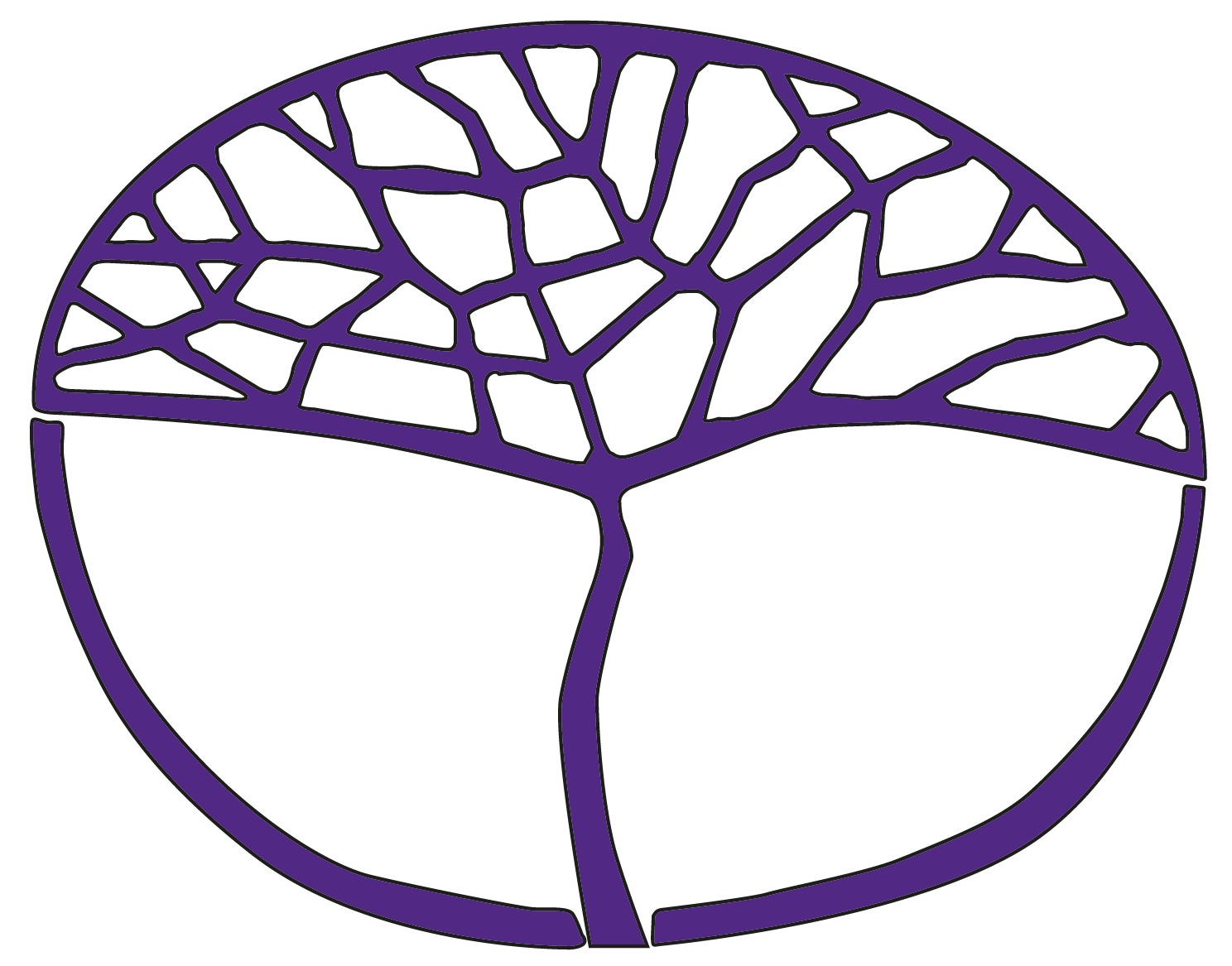 Music General Year 12Copyright© School Curriculum and Standards Authority, 2015This document – apart from any third party copyright material contained in it – may be freely copied, or communicated on an intranet, for non-commercial purposes in educational institutions, provided that the School Curriculum and Standards Authority is acknowledged as the copyright owner, and that the Authority’s moral rights are not infringed.Copying or communication for any other purpose can be done only within the terms of the Copyright Act 1968 or with prior written permission of the School Curriculum and Standards Authority. Copying or communication of any third party copyright material can be done only within the terms of the Copyright Act 1968 or with permission of the copyright owners.Any content in this document that has been derived from the Australian Curriculum may be used under the terms of the Creative Commons Attribution-NonCommercial 3.0 Australia licenceDisclaimerAny resources such as texts, websites and so on that may be referred to in this document are provided as examples of resources that teachers can use to support their learning programs. Their inclusion does not imply that they are mandatory or that they are the only resources relevant to the course.All tasks are samples only and can be substituted with other examples of a similar standard appropriate to context. Opportunities should be provided for integrated tasks incorporating two or more assessment types._____________________________________________________________________________________________________________________________________Sample assessment taskMusic – General Year 12Task 6 – Unit 3 Assessment type: Aural and theoryThe paper consists of seven questions and will cover the following concepts:identification of scales, intervals and chordsrhythmic and melodic dictationsaural analysisConditionsTime for the task: 60 minutesFormal in class assessment: Semester 1, Week 14Task weighting5% of the school mark for this pair of units__________________________________________________________________________________________________________AURAL TEST – FILM MUSICName:_______________________________	Mark:  /60All of the excerpts for this test have been taken from films that we have looked at this semester. 
In addition to completing the question, you are to identify the film that each of the excerpts has been taken from.1.	Interval recognition: Complete the following melody by adding the missing notes. Identify the resulting intervals indicated by the brackets and write your response on the lines below the staff. The extract will be played three times.	(9 marks)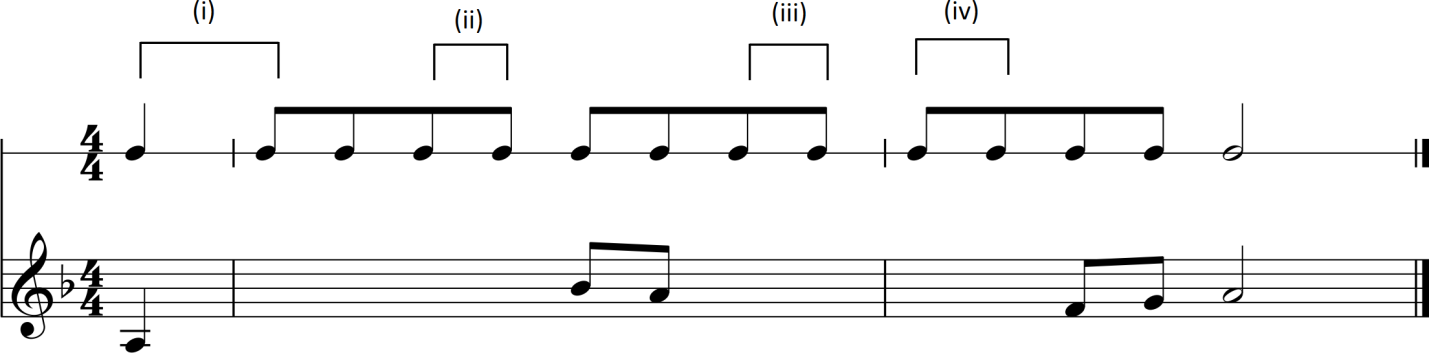 (i)_________________ (ii)__________________ (iii)________________ (iv)_______________	Film:_____________________________________________________________________ 2. 	Rhythmic dictation: Listen to the following 11 bar melody and complete the rhythm by adding 
bar lines, stems, rests and dots to the given pitches. The melody will be played as follows:	(i) 	the entire melody played through once	(ii) 	the first five bars played through twice	(iii) 	the second four bars played through twice	(iv) 	the entire melody played through twice.	(11 marks)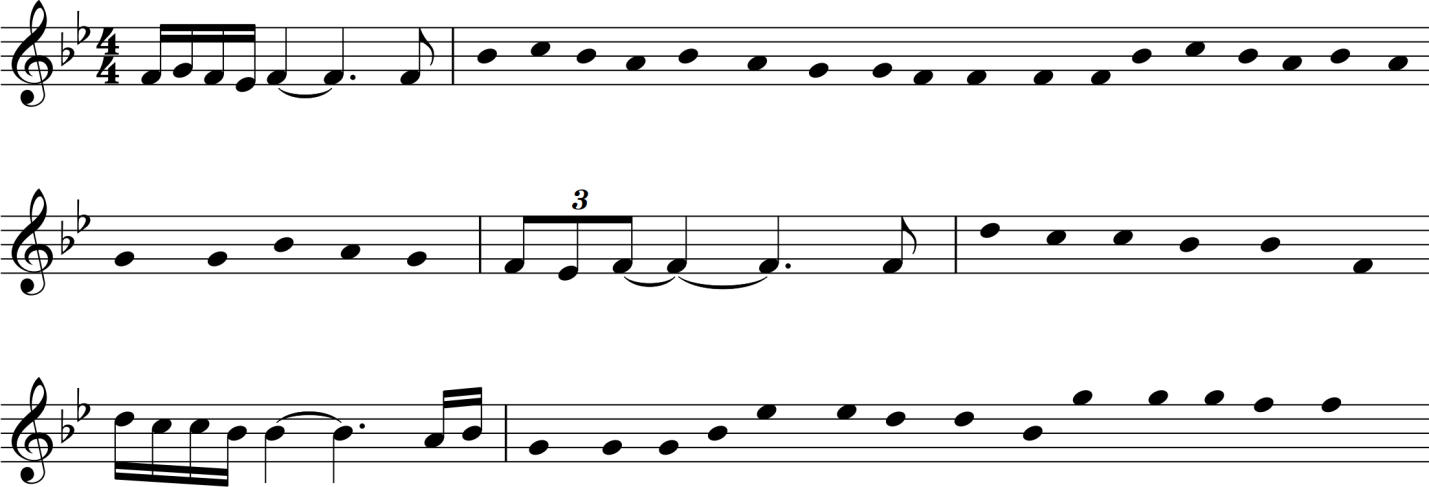 	Film:_______________________________________________________________ 3.	Melodic dictation: Provide the missing pitch and rhythm to complete the following melodic dictation. The melody will be played five times.	(11 marks)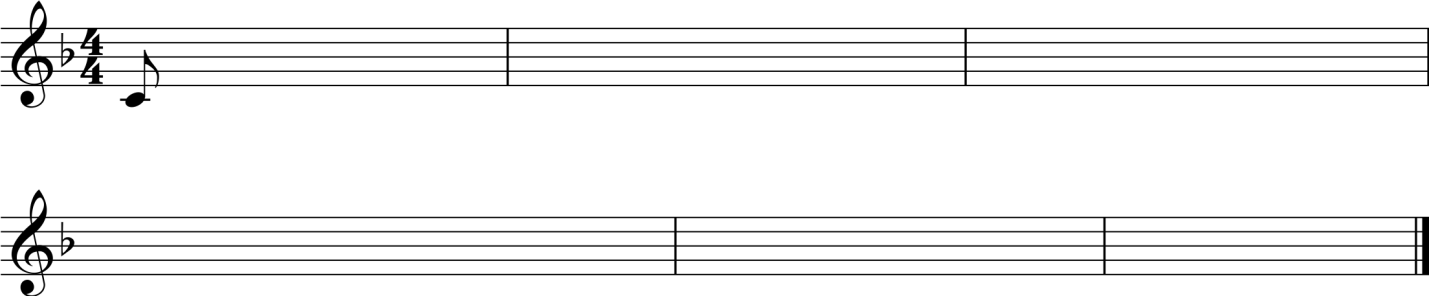 	Film:_______________________________________________________________ 4. 	Chord progressions: Identify the chords in the following progression, providing the correct Roman numeral (I, IV, V, V7 or vi) or letter names (C, F, G, G7 or Am). There is one chord for each bar, and the first chord has been provided. The example will be played three times.	(9 marks)	Film:_____________________________________________________________________ 5. 	Aural analysis 	Extract One: Listen to the following excerpt which will be played three times, and answer the questions.	(8 marks) What is the tonality of this extract? ________________________________________			(1 mark)Name the compositional device evident in the bass. __________________________		(1 mark)Write the first two bars of the bass part, providing the time signature, rhythm and pitch.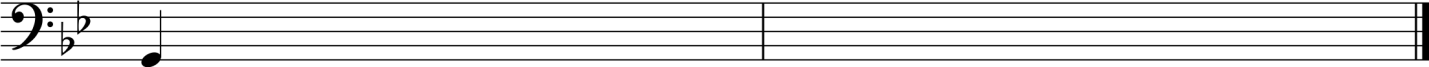  	  (5 marks)Film:_______________________________________________________________________	(1 mark)Extract Two: The following three excerpts represent a character in a film we have studied this semester. Each extract represents a different part in the story or development of the character. Identify the character and the correlating section of the film from which it is taken, and describe how the theme has been transformed musically to represent the development of the character. You must make at least two points for each extract, and refer to at least two different elements of music to support your response. Each extract will be played twice.	(12 marks)Film:_________________________________	Character:________________________________ACKNOWLEDGEMENTSQuestion 2	Score excerpt adapted from: Morricone, E (1986). Gabriel’s Oboe [Theme from The Mission].Marking key for sample assessment task 6 – Unit 31.	Interval recognition: Complete the following melody by adding the missing notes. Identify the resulting intervals indicated by the brackets and write your response on the lines below the staff. The extract will be played three times. [For copyright reasons, the score extract for this question cannot be provided. The score is taken from John Williams’s Theme from Schindler’s List, bars 1–2]	(i) Perfect 8ve 	(ii) Perfect 5th	(iii) minor 6th     	(iv) minor 7thFilm: theme from Schindler’s List2. 	Rhythmic dictation: Listen to the following melody and complete the rhythm by adding bar lines, 
stems, rests and dots to the given pitches.	 [For copyright reasons, the score extract for this question cannot be provided. The score has been adapted from Ennio Morricone’s Gabriel’s Oboe (theme from The Mission). Some of the rhythms have been modified and simplified to make 
the example more accessible and align with the syllabus.]Film: The Mission (Gabriel’s Oboe)3.	Melodic dictation: Provide the missing pitch and rhythm to complete the following melodic dictation. The melody will be played five times.		[For copyright reasons, the score extract for this question cannot be provided. The score has been adapted from Randy Newman’s When she loved me (from Toy Story 2). The excerpt has been adapted so that the first four bars link straight into bars 9 and 10, including the upbeat from bar 8, to create a 6 bar example. The rhythm and melody was slightly simplified to make it more accessible and align with the syllabus].	Film: Toy Story 2 (When she loved me)4. 	Chord progressions: Identify the chords in the following progression, providing the correct Roman numeral. The tonic chord will be heard before the progression is played.		(The extract is based on the first 8 bars of Hallelujah, as sung by Rufus Wainwright, without the introduction.)	Film: Shrek (Hallelujah)5. 	Aural analysis 	Extract One: Listen to the following excerpt which will be played three times, and answer the questions.	 What is the tonality of this extract? Name the compositional device evident in the bass. Write the first two bars of the bass part, providing the time signature, rhythm and pitch.[For copyright reasons, the score extract for this question cannot be provided. The score has been adapted from Lalo Schifrin’s Theme from Mission Impossible (opening riff).]Film: Mission Impossible	Extract Two: the following three excerpts represent a character in a film we have studied this semester. Each extract represents a different part in the story or development of the character. Identify the character and the correlating section of the film from which it is taken, and describe how the theme has been transformed musically to represent the development of the character. You must make at least two points for each extract, and refer to at least two different elements of music to support your response. Each extract will be played twice.Film:______________________________	 Character:________________________________Sample assessment taskMusic – General Year 12Task 8 – Unit 4 Assessment type: Composing and arrangingThis task will cover the following concepts:word setting and rhythmic scansionmelody writingaccompaniment writingConditionsTime for the task: Semester 2, Week 3Period allowed for the completion of the task: 75 minutesTask weighting2% of the school mark for this pair of units________________________________________________________________________________________________________COMPOSING and ARRANGINGMELODY and ACCOMPANIMENT WRITINGName:_______________________________	Mark:  /40  	This task consists of three parts. Using the text and manuscript provided, respond to each of the following parts to create a melody and accompaniment in a Music Theatre style.Part One: Rhythmic scansion	(11 marks)You will be given two lines of text from a musical to use as the basis of a rhythmic scansion. You must include the following:an appropriate time signature and correct bar linesa range of note values and correctly grouped rhythmseffective word scansion.Part Two: Melody writing	(14 marks)Using your rhythmic scansion as a basis, you are to write a suitable 8 bar melody in a Music Theatre style. You must include the following:effective melodic contour and climaxrange and suitability for the selected voice type appropriate tempo, dynamics and articulation to convey a suitable Music Theatre styleeffective word painting.Part Three: Accompaniment writing	(15 marks)You will write a suitable accompaniment for the first four bars of your melody, using either guitar or piano. Provide appropriate chords to fit the first four bars of your melody and make sure your accompaniment fits the selected chords. You must include the following:appropriate chords clear relationship to the selected chordsstylistic continuity of accompaniment patternrange and suitability for the guitar or pianoappropriate dynamics and articulationneat and accurate score.Marking key for sample assessment task 8 – Unit 4Part One: Rhythmic scansionPart Two: Melody writingPart Three: AccompanimentSample assessment taskMusic – General Year 12Task 10 – Unit 4 Assessment type: Investigation and analysisThis task is a sample only and can be substituted with other examples of a similar standard appropriate to context.The paper will contain three sections and will cover the following concepts:aural and visual analysis questions based on the works studied this semester, identifying the work, composer; section; instrumentation; use of musical elements; form; compositional devices and programmatic features. ConditionsTime for the task: 60 minutesFormal in class assessment, Semester 2, Week 7Task weighting3% of the school mark for this pair of units________________________________________________________________________________________________________INVESTIGATION and ANALYSISCOMPARATIVE AURAL and VISUAL ANALYSIS – Music TheatreName _______________________________	 Final mark  /55 marksComparative aural and visual analysis You will be provided with a selection of familiar and unfamiliar Music Theatre excerpts covering a range 
of styles.You will be required to aurally identify one recorded excerpt, visually identify one Music Theatre score excerpt, and analyse one audio visual excerpt according to the given criteria. Aural and visual analysis Identify the era and style represented by the excerpt for each excerpt.Identify a possible composer and artist for each excerpt.Identify the form and vocal style of each excerpt.Address a minimum of four criteria for each excerpt, writing at least two sentences to justify your response.Refer to specific bars or sections within the score or sections in the audio visual footage to support each criteria selected.Address all of the following criteria, at least once, within this task.Criteria:Use of staging, costuming and production techniques in the audio visual footage excerpts that correlate with or support and enhance the role and use of music elements.Identification of at least four of the following:type of voice/s and vocal styletempo, metre and rhythmtonalitytextural featuresmelodic and harmonic elementsdynamics and articulationscompositional devicesinstrumental and vocal timbres and colouristic effects. For copyright reasons, copies of the scores cannot be included. Teachers should select a range of Music Theatre excerpts, representing different composers, artists and styles.(The student response can be in any form or a number of different forms depending on the example and the cohort. The response could be as part of a table that correlates with the marking key, as a series of short paragraphs or dot points, an extended response, specific questions related to the dot points or a combination of responses across the three excerpts.)Marking key for sample assessment task 10 – Unit 4Part One: Rhythmic scansionAural analysis – recorded excerptVisual analysis – score excerptAural and visual analysis – audio visual excerpts    Sample assessment taskMusic – General Year 12Performance Task 7 – Unit 4 Assessment type: Performance – RecitalStudents will select at least two contrasting pieces with a total performing time of 10–15 minutes, and perform them with accompaniment, if required, in a recital setting.ConditionsFormal recital setting. The recital will be marked by the classroom music teacher and an external marker. To be conducted in Week 12 of Semester 2 Task weighting6% of the school mark for this pair of units________________________________________________________________________________________________________PERFORMANCE – Recital nightName _______________________________	 Final mark  /40 marksStudents, in consultation with their instrumental/vocal teacher, will select at least two contrasting pieces with a total performing time of 10–15 minutes and perform them in a recital setting. Accompaniment must be provided if required. The performance will be marked by the classroom teacher and an external marker.The performance will be marked according to the following criteria:Technique: rhythm, technical skill, pitch and toneStyle and expressionMusical interactionStylistic interpretation relevant to context.A copy of the performance marking key and template will be given to students in class prior to the assessment. On the day of the performance, students will be required to submit the marking template as a cover sheet with a copy of their performance repertoire attached.Marking key – Music Performance – General Year 12Year 12 General Music – Unit 4     	Performance Task 7: Recital marks collection template	   Date:___________________Marker: _______________________________________________________				Sample assessment taskMusic – General Year 12Composition portfolio Task 4 – Unit 4 Assessment type: Composition portfolioStudents will submit their completed composition portfolio, including overviews, scores and recordings for all compositions.ConditionsComplete portfolio to be submitted to classroom music teacher in Week 14 of Semester 2, with signed cover sheet from composition portfolio supervisor.Task weighting15% of the school mark for this pair of units________________________________________________________________________________________________________COMPOSITION PORTFOLIOName _______________________________	 Final mark  /50 marksYou will submit your completed composition portfolio including overviews, scores and recordings for all compositions to your classroom music teacher in Week 14 of Semester 2. In addition to the completed portfolio, you must include a cover sheet signed by your composition portfolio supervisor vouching for the authenticity of the compositions.The completed composition portfolio should contain the following:a minimum of two contrasting pieces with a combined minimum performance of 10 minutespieces of varying length and style, written for different instruments and instrumental combinationsscores and/or recordings of all works as appropriatean overview of each composition outlining the inspiration and influence behind them and an explanation of the generation and development of ideas. Any non-original material should be acknowledged.A copy of the composition portfolio marking key and template will be given to you in class prior to the assessment. The composition portfolio will be marked according to the following criteria:Compositional process: use and application of music elements, creativity, balance, structure and use of expressive elementsConceptual and stylistic considerations: personal style, contextual applicationNotation/presentation: score presentation, instrumentation/orchestrationNAME: ____________________________________________Teacher:________________________________________________			Date:_______________________________ISection in filmDescription of 
character developmentMusical features(at least 2 elements of music)Excerpt OneExcerpt TwoExcerpt ThreeCriteriaMark1 mark for each correct interval1–41 mark for each correct pair of notes1–41 mark for correct identification of film1        Total/9CriteriaMark1 mark for each beat for bars 2–5162 marks for each bar for bars 8–10 61 mark for bar 111Rhythmic grouping correct for all notes21–2 errors in rhythmic grouping1All 4 ties correct33 ties correct21–2 ties correct1All bar lines correct22–3 bar lines correct10–1 bar lines correct0        Subtotal/30(Divide the total by three for a mark out of 10)/101 mark for correct identification of film1Total/11CriteriaMark1 mark for each correct note (30 notes) 1–301 mark for the correct rhythm for each beat, bars 1–4 (divide the total of 16 by 2)1–81 mark for the correct rhythm in bar 5 and bar 61–2        Subtotal/40 (Divide the total by four for a mark out of 10)/101 mark for correct identification of film1Total/11IviIviIVVIVCriteriaMark1 mark for each correct chord 1–81 mark for correct identification of film1Total/9CriteriaMark(i)	minor1(ii)	ostinato/riff1(iii)	1 mark for correct time signature 1	1 mark for the correct rhythm in bar 1 and bar 21–2	1 mark for the correct pitch in bar 1 and bar 21–21 mark for correct identification of film1Total/8	CriteriaMarkSelection of excerpts will depend on films studiedSelection of excerpts will depend on films studied1 mark for each correct section 1–31 mark for each description of character development1–31 mark for description of each element (two required for each excerpt)1–6Total/12Standards of AchievementMarksScoreTime signature and bar linesTime signature and bar linesTime signature and bar linesSelects an appropriate time signature to fit the given text and all bar lines are correct 3/3Selects an appropriate time signature for the given text, but not all bar lines are correct1–2/30/3Effectively uses a wide range of note values and all rhythms are correctly grouped3/3Uses a reasonable range of note values and most rhythms are correctly grouped1–2/3Uses a limited range of note values with several incorrect rhythmic groupings0/3Word scansionWord scansionWord scansionRhythms are appropriate for the words, with correctly placed accents and effective scansion, and some imaginative use of rhythm to enhance the text 4–5/5Rhythms are mostly appropriate for the words, with minor inconsistencies in accent placement and scansion2–3/5Rhythms are sometimes inappropriate for the words, with some incorrectly placed accents and occasional ineffective scansion1/5Rhythms are mostly inappropriate for the words, with several incorrectly placed accents and mostly ineffective and/or inappropriate scansion0/5TotalTotal/11Standards of AchievementMarksScoreMelodic contour and climaxMelodic contour and climaxMelodic contour and climaxEstablishes and maintains effective melodic contour throughout and incorporates a clear and well-structured climax 4–5/5Establishes and mostly maintains suitable melodic contour throughout and incorporates a climax2–3/5Melodic contour is inconsistent and sometimes ineffective and does not incorporate a suitable climax1–2/5Melodic contour is limited and mostly ineffective and there is no evidence of a climax0/5Range and suitabilityRange and suitabilityRange and suitabilityThe melody is entirely within range and is suitable for the selected voice type 2/2The melody is mostly within range and suitability for the selected voice type 1/2The melody is not within range and is not suitably written for the selected voice type 0/2Tempo, dynamics and articulationTempo, dynamics and articulationTempo, dynamics and articulationDemonstrates effective use of tempo, dynamics and articulation to convey a suitable Music Theatre style4/4Demonstrates appropriate use of tempo, dynamics and articulation to convey a mostly suitable Music Theatre style2–3/4Demonstrates inconsistent and sometimes ineffective use of tempo, dynamics and articulation and Music Theatre style1/4Demonstrates minimal or mostly ineffective use of tempo, dynamics and articulation and Music Theatre style 0/4Word paintingWord paintingWord paintingIncorporates effective examples of word painting 3/3Incorporates some effective examples of word painting2/3Incorporates minimal and mostly ineffective examples of word painting1/3Does not incorporate any examples of word painting0/3TotalTotal/14Standards of AchievementMarksScoreChord selectionChord selectionChord selectionSelects appropriate and correct chords for the melody2/2Selects chords that are mostly appropriate for the melody1/2Selects several incorrect chords that are inappropriate for the melody0/2Relationship to selected chordsRelationship to selected chordsRelationship to selected chordsThe accompaniment demonstrates a clear relationship to the selected chords 3/3The accompaniment demonstrates a relationship to the selected chords, with occasional incorrect notes2/3The accompaniment demonstrates some relationship to the selected chords with several incorrect notes1/3The accompaniment demonstrates little relationship to the selected chords with mostly incorrect notes0/3Stylistic continuity of accompaniment patternStylistic continuity of accompaniment patternStylistic continuity of accompaniment patternThe accompaniment maintains stylistic consistency and effectively supports the melody throughout3/3The accompaniment mostly demonstrates stylistic consistency and provides some support for the melody 2/3The accompaniment is stylistically inconsistent and offers minimal support for the melody 1/3The accompaniment is stylistically inconsistent and mostly incorrect, and offers no support for the melody0/3Range and suitabilityRange and suitabilityRange and suitabilityThe melody is entirely within range and is suitable for the guitar or piano 2/2The melody is mostly within range and suitability for the guitar or piano1/2The melody is not within range and is not suitably written for the guitar or piano0/2Tempo, dynamics and articulationTempo, dynamics and articulationTempo, dynamics and articulationDemonstrates effective use of tempo, dynamics and articulation 3/3Demonstrates appropriate use of tempo, dynamics and articulation to convey a mostly suitable Music Theatre style2/3Demonstrates inconsistent and sometimes ineffective use of tempo, dynamics and articulation and Music Theatre style1/3Demonstrates minimal or mostly ineffective use of tempo, dynamics and articulation and Music Theatre style 0/3Neat and accurate scoreNeat and accurate scoreNeat and accurate scoreProduces a neat and accurate score2/2Produces a mostly neat score with some inconsistencies and errors in scoring1/2Produces an untidy and poorly presented score with several errors0/2TotalTotal/15Total of entire taskTotal of entire task/40MarksIdentification of era and styleIdentification of era and styleCorrectly identifies era and style 2Correctly identifies era or style 1Incorrectly identifies era and style0Total/2Identification of possible composer and artistIdentification of possible composer and artistCorrectly identifies possible composer and artist 2Correctly identifies possible composer or artist 1Incorrectly identifies possible composer and artist 0Total/2Identification of form and vocal styleCorrectly identifies form and vocal style 2Correctly identifies form or vocal style 1Incorrectly identifies form and vocal style 0Total/2CriteriaCriteriaAddresses at least four criteria, providing detailed and insightful discussion for each 7–8Addresses at least four criteria, providing detailed discussion for most5–6Addresses only 2–3 criteria, providing some discussion for most3–4Addresses only 1–2 criteria, providing minimal discussion 1–2Does not address or incorrectly addresses criteria, providing minimal, incorrect or no discussion0Total/8Evidence from the recordingEvidence from the recordingProvides several examples of evidence from the recording to support analysis3Provides some examples of evidence from the recording that mostly supports analysis2Provides minimal evidence from the recording that is mostly unsupportive1Provides no evidence from the recording or provides evidence that is incorrect and unsupportive0Total/3Total for aural analysis/17MarksIdentification of era and styleIdentification of era and styleCorrectly identifies era and style 2Correctly identifies era or style 1Incorrectly identifies era and composer 0Total/2Identification of possible composer and artistIdentification of possible composer and artistCorrectly identifies possible composer and artist 2Correctly identifies possible composer or artist 1Incorrectly identifies possible composer and artist 0Total/2Identification of form and vocal styleCorrectly identifies form and vocal style 2Correctly identifies form or vocal style 1Incorrectly identifies form and vocal style 0Total/2CriteriaCriteriaAddresses at least four criteria, providing detailed and insightful discussion for each 7–8Addresses at least four criteria, providing detailed discussion for most5–6Addresses only 2–3 criteria, providing some discussion for most3–4Addresses only 1–2 criteria, providing minimal discussion 1–2Does not address or incorrectly addresses criteria, providing minimal, incorrect or no discussion0Total/8Evidence from the scoreEvidence from the scoreProvides several examples of evidence from the score to support analysis3Provides some examples of evidence from the score that mostly supports analysis2Provides minimal evidence from the score that is mostly unsupportive1Provides no evidence from the score or provides evidence that is incorrect and unsupportive0Total/3Total for visual analysis/17MarksIdentification of era and styleIdentification of era and styleCorrectly identifies era and style2Correctly identifies era or style 1Incorrectly identifies era and composer 0Total/2Identification of possible composer and artistIdentification of possible composer and artistCorrectly identifies possible composer and artist 2Correctly identifies possible composer or artist 1Incorrectly identifies possible composer and artist 0Total/2Identification of form and vocal styleCorrectly identifies form and vocal style 2Correctly identifies form or vocal style 1Incorrectly identifies form and vocal style 0Total/2CriteriaCriteriaAddresses at least four criteria, providing detailed and insightful discussion for each 7–8Addresses at least four criteria, providing detailed discussion for most5–6Addresses only 2–3 criteria, providing some discussion for most3–4Addresses only 1–2 criteria, providing minimal discussion 1–2Does not address or incorrectly addresses criteria, providing minimal, incorrect or no discussion0Total/8Use of staging, costuming and production techniquesUse of staging, costuming and production techniquesProvides detailed discussion, explaining how the staging, costuming and production techniques correlate with or support and enhance the role and use of music elements4Provides some discussion, explaining how the staging, costuming and production techniques correlate with or support and enhance the role and use of music elements2–3Provides minimal discussion, explaining how the staging, costuming and production techniques correlate with or support and enhance the role and use of music elements1Provides no discussion, or provides discussion that is incorrect 0Total/4Evidence from the audio visual footageEvidence from the audio visual footageProvides several examples of evidence from the audio visual footage to support analysis3Provides some examples of evidence from the audio visual footage that mostly supports analysis2Provides minimal evidence from the audio visual footage that is mostly unsupportive1Provides no evidence from the audio visual footage or provides evidence that is incorrect and unsupportive0Total/3Total for aural and visual analysis/21Total for all analysis examples/55TECHNIQUE	(ALL PERFORMANCE CONTEXTS)	Mark   /15TECHNIQUE	(ALL PERFORMANCE CONTEXTS)	Mark   /15TECHNIQUE	(ALL PERFORMANCE CONTEXTS)	Mark   /15TECHNIQUE	(ALL PERFORMANCE CONTEXTS)	Mark   /15TECHNIQUE	(ALL PERFORMANCE CONTEXTS)	Mark   /15TECHNIQUE	(ALL PERFORMANCE CONTEXTS)	Mark   /15TECHNIQUE	(ALL PERFORMANCE CONTEXTS)	Mark   /15TECHNIQUE	(ALL PERFORMANCE CONTEXTS)	Mark   /15TECHNIQUE	(ALL PERFORMANCE CONTEXTS)	Mark   /15TECHNIQUE	(ALL PERFORMANCE CONTEXTS)	Mark   /15TECHNIQUE	(ALL PERFORMANCE CONTEXTS)	Mark   /15TECHNIQUE	(ALL PERFORMANCE CONTEXTS)	Mark   /15TECHNIQUE	(ALL PERFORMANCE CONTEXTS)	Mark   /15Rhythm011223334445RhythmConsistently performs with poor rhythmic and tempo controlPerforms with limited rhythmic control and significant fluctuations in tempo, making considerable errorsPerforms with limited rhythmic control and significant fluctuations in tempo, making considerable errorsPerforms with inconsistent rhythm and fluctuations in tempo, making several errorsPerforms with inconsistent rhythm and fluctuations in tempo, making several errorsPerforms with satisfactory rhythmic control or minor fluctuations in tempo, making some errorsPerforms with satisfactory rhythmic control or minor fluctuations in tempo, making some errorsPerforms with satisfactory rhythmic control or minor fluctuations in tempo, making some errorsPerforms with proficient rhythmic control, maintains a suitable tempo and recovers well from minor errorsPerforms with proficient rhythmic control, maintains a suitable tempo and recovers well from minor errorsPerforms with proficient rhythmic control, maintains a suitable tempo and recovers well from minor errorsPerforms with excellent rhythmic and tempo control, with only slight and infrequent errorsTechnical skill011223334445Technical skillDemonstrates inadequate technical skillDemonstrates limited technical skill with frequent and significant lapsesDemonstrates limited technical skill with frequent and significant lapsesDemonstrates inconsistent technical skill and control with several lapsesDemonstrates inconsistent technical skill and control with several lapsesDemonstrates competent technical skill and control, with occasional lapsesDemonstrates competent technical skill and control, with occasional lapsesDemonstrates competent technical skill and control, with occasional lapsesDemonstrates proficient technical skill and control, recovering well from minor lapsesDemonstrates proficient technical skill and control, recovering well from minor lapsesDemonstrates proficient technical skill and control, recovering well from minor lapsesDemonstrates excellent technical skill and control, with only slight and infrequent lapsesPitch and tone011223334445Pitch and toneConsistently performs with substantial pitch errors and poor tonePerforms with significant pitch errors and frequent lapses in tonePerforms with significant pitch errors and frequent lapses in tonePerforms with several pitch errors and inconsistent tonal quality and controlPerforms with several pitch errors and inconsistent tonal quality and controlPerforms with some pitch errors or lapses in tonal quality and controlPerforms with some pitch errors or lapses in tonal quality and controlPerforms with some pitch errors or lapses in tonal quality and controlPerforms with mostly accurate pitch and proficient tonal quality and control, recovering well from minor lapsesPerforms with mostly accurate pitch and proficient tonal quality and control, recovering well from minor lapsesPerforms with mostly accurate pitch and proficient tonal quality and control, recovering well from minor lapsesPerforms with accurate pitch and excellent tonal quality and control, with only slight and infrequent lapsesSTYLE/EXPRESSION	(ALL PERFORMANCE CONTEXTS)	Mark   /15   Converted mark  /20STYLE/EXPRESSION	(ALL PERFORMANCE CONTEXTS)	Mark   /15   Converted mark  /20STYLE/EXPRESSION	(ALL PERFORMANCE CONTEXTS)	Mark   /15   Converted mark  /20STYLE/EXPRESSION	(ALL PERFORMANCE CONTEXTS)	Mark   /15   Converted mark  /20STYLE/EXPRESSION	(ALL PERFORMANCE CONTEXTS)	Mark   /15   Converted mark  /20STYLE/EXPRESSION	(ALL PERFORMANCE CONTEXTS)	Mark   /15   Converted mark  /20STYLE/EXPRESSION	(ALL PERFORMANCE CONTEXTS)	Mark   /15   Converted mark  /20STYLE/EXPRESSION	(ALL PERFORMANCE CONTEXTS)	Mark   /15   Converted mark  /20STYLE/EXPRESSION	(ALL PERFORMANCE CONTEXTS)	Mark   /15   Converted mark  /20STYLE/EXPRESSION	(ALL PERFORMANCE CONTEXTS)	Mark   /15   Converted mark  /20STYLE/EXPRESSION	(ALL PERFORMANCE CONTEXTS)	Mark   /15   Converted mark  /20STYLE/EXPRESSION	(ALL PERFORMANCE CONTEXTS)	Mark   /15   Converted mark  /20STYLE/EXPRESSION	(ALL PERFORMANCE CONTEXTS)	Mark   /15   Converted mark  /20STYLE/EXPRESSION (ALL PERFORMANCE CONTEXTS)	Mark	/7STYLE/EXPRESSION (ALL PERFORMANCE CONTEXTS)	Mark	/7STYLE/EXPRESSION (ALL PERFORMANCE CONTEXTS)	Mark	/7STYLE/EXPRESSION (ALL PERFORMANCE CONTEXTS)	Mark	/7STYLE/EXPRESSION (ALL PERFORMANCE CONTEXTS)	Mark	/7STYLE/EXPRESSION (ALL PERFORMANCE CONTEXTS)	Mark	/7STYLE/EXPRESSION (ALL PERFORMANCE CONTEXTS)	Mark	/7STYLE/EXPRESSION (ALL PERFORMANCE CONTEXTS)	Mark	/7STYLE/EXPRESSION (ALL PERFORMANCE CONTEXTS)	Mark	/7STYLE/EXPRESSION (ALL PERFORMANCE CONTEXTS)	Mark	/7STYLE/EXPRESSION (ALL PERFORMANCE CONTEXTS)	Mark	/7STYLE/EXPRESSION (ALL PERFORMANCE CONTEXTS)	Mark	/7STYLE/EXPRESSION (ALL PERFORMANCE CONTEXTS)	Mark	/7Style and Expression 001122233444Style and Expression Fails to apply any score directions; indicated dynamics, articulation and stylistic performance conventionsFails to apply any score directions; indicated dynamics, articulation and stylistic performance conventionsApplies a limited number of score directions; indicated dynamics, articulation and stylistic performance conventionsApplies a limited number of score directions; indicated dynamics, articulation and stylistic performance conventionsInconsistently applies some score directions; indicated dynamics, articulation and stylistic performance conventionsInconsistently applies some score directions; indicated dynamics, articulation and stylistic performance conventionsInconsistently applies some score directions; indicated dynamics, articulation and stylistic performance conventionsAppropriately applies most score directions; indicated dynamics, articulation and stylistic performance conventionsAppropriately applies most score directions; indicated dynamics, articulation and stylistic performance conventionsEffectively applies score directions; indicated dynamics, articulation and stylistic performance conventionsEffectively applies score directions; indicated dynamics, articulation and stylistic performance conventionsEffectively applies score directions; indicated dynamics, articulation and stylistic performance conventionsMusical interaction001122333Musical interactionDoes not perform with accompaniment when required, or does not perform with accompaniment appropriate for the repertoireDoes not perform with accompaniment when required, or does not perform with accompaniment appropriate for the repertoireInconsistently demonstrates musical interaction and balance between parts/voices, soloist/accompanist or ensemble membersInconsistently demonstrates musical interaction and balance between parts/voices, soloist/accompanist or ensemble membersCompetently demonstrates musical interaction and balance between parts/voices, soloist/accompanist or ensemble membersCompetently demonstrates musical interaction and balance between parts/voices, soloist/accompanist or ensemble membersEffectively demonstrates musical interaction and balance between parts/voices, soloist/accompanist or ensemble membersEffectively demonstrates musical interaction and balance between parts/voices, soloist/accompanist or ensemble membersEffectively demonstrates musical interaction and balance between parts/voices, soloist/accompanist or ensemble membersSPECIFIC PERFORMANCE CONTEXTSPECIFIC PERFORMANCE CONTEXTSPECIFIC PERFORMANCE CONTEXTSPECIFIC PERFORMANCE CONTEXTSPECIFIC PERFORMANCE CONTEXTSPECIFIC PERFORMANCE CONTEXTSPECIFIC PERFORMANCE CONTEXTSPECIFIC PERFORMANCE CONTEXTSPECIFIC PERFORMANCE CONTEXTSPECIFIC PERFORMANCE CONTEXTSPECIFIC PERFORMANCE CONTEXTSPECIFIC PERFORMANCE CONTEXTSPECIFIC PERFORMANCE CONTEXTWESTERN ART MUSIC 	Mark	/8WESTERN ART MUSIC 	Mark	/8WESTERN ART MUSIC 	Mark	/8WESTERN ART MUSIC 	Mark	/8WESTERN ART MUSIC 	Mark	/8WESTERN ART MUSIC 	Mark	/8WESTERN ART MUSIC 	Mark	/8WESTERN ART MUSIC 	Mark	/8WESTERN ART MUSIC 	Mark	/8WESTERN ART MUSIC 	Mark	/8WESTERN ART MUSIC 	Mark	/8WESTERN ART MUSIC 	Mark	/8WESTERN ART MUSIC 	Mark	/8Stylistic interpretation001–21–23–43–43–45–65–67–87–87–8Stylistic interpretationIncorrectly applies or does not apply stylistic interpretation, with inappropriate or no sensitivity to phrasingIncorrectly applies or does not apply stylistic interpretation, with inappropriate or no sensitivity to phrasingDemonstrates mostly ineffective stylistic interpretation and minimal sensitivity to phrasingDemonstrates mostly ineffective stylistic interpretation and minimal sensitivity to phrasingDemonstrates inconsistent and sometimes ineffective stylistic interpretation and some sensitivity to phrasingDemonstrates inconsistent and sometimes ineffective stylistic interpretation and some sensitivity to phrasingDemonstrates inconsistent and sometimes ineffective stylistic interpretation and some sensitivity to phrasingCapably demonstrates appropriate stylistic interpretation and sensitivity to most of the phrasingCapably demonstrates appropriate stylistic interpretation and sensitivity to most of the phrasingEffectively demonstrates excellent stylistic interpretation and sensitivity to phrasingEffectively demonstrates excellent stylistic interpretation and sensitivity to phrasingEffectively demonstrates excellent stylistic interpretation and sensitivity to phrasingJAZZ	Mark	/8JAZZ	Mark	/8JAZZ	Mark	/8JAZZ	Mark	/8JAZZ	Mark	/8JAZZ	Mark	/8JAZZ	Mark	/8JAZZ	Mark	/8JAZZ	Mark	/8JAZZ	Mark	/8JAZZ	Mark	/8JAZZ	Mark	/8JAZZ	Mark	/8Stylistic interpretation001–21–23–43–43–45–65–67–87–87–8Stylistic interpretationFails to demonstrate or inappropriately demonstrates both a sufficient stylistic interpretation and adequate improvisationFails to demonstrate or inappropriately demonstrates both a sufficient stylistic interpretation and adequate improvisationDemonstrates mostly ineffective stylistic interpretation and inadequate or inappropriate improvisationDemonstrates mostly ineffective stylistic interpretation and inadequate or inappropriate improvisationOccasionally demonstrates appropriate stylistic interpretation and improvises with inconsistent application of melody, rhythm and/or harmonyOccasionally demonstrates appropriate stylistic interpretation and improvises with inconsistent application of melody, rhythm and/or harmonyOccasionally demonstrates appropriate stylistic interpretation and improvises with inconsistent application of melody, rhythm and/or harmonyCapably demonstrates appropriate stylistic interpretation and improvises with satisfactory application of melody, rhythm and harmonyCapably demonstrates appropriate stylistic interpretation and improvises with satisfactory application of melody, rhythm and harmonyEffectively demonstrates stylistic interpretation and improvises with excellent application of melody, rhythm and harmonyEffectively demonstrates stylistic interpretation and improvises with excellent application of melody, rhythm and harmonyEffectively demonstrates stylistic interpretation and improvises with excellent application of melody, rhythm and harmonyCONTEMPORARY	Mark	/8CONTEMPORARY	Mark	/8CONTEMPORARY	Mark	/8CONTEMPORARY	Mark	/8CONTEMPORARY	Mark	/8CONTEMPORARY	Mark	/8CONTEMPORARY	Mark	/8CONTEMPORARY	Mark	/8CONTEMPORARY	Mark	/8CONTEMPORARY	Mark	/8CONTEMPORARY	Mark	/8CONTEMPORARY	Mark	/8CONTEMPORARY	Mark	/8Stylistic interpretation001–21–23–43–43–45–65–67–87–87–8Stylistic interpretationIncorrectly applies or does not apply appropriate stylistic interpretation of melody, rhythm and harmonyIncorrectly applies or does not apply appropriate stylistic interpretation of melody, rhythm and harmonyDemonstrates mostly ineffective stylistic interpretation of melody, rhythm and harmonyDemonstrates mostly ineffective stylistic interpretation of melody, rhythm and harmonyDemonstrates inconsistent and sometimes ineffective stylistic interpretation of melody, rhythm and harmonyDemonstrates inconsistent and sometimes ineffective stylistic interpretation of melody, rhythm and harmonyDemonstrates inconsistent and sometimes ineffective stylistic interpretation of melody, rhythm and harmonyCapably demonstrates appropriate stylistic interpretation of melody, rhythm and harmonyCapably demonstrates appropriate stylistic interpretation of melody, rhythm and harmonyEffectively demonstrates excellent stylistic interpretation of melody, rhythm and harmonyEffectively demonstrates excellent stylistic interpretation of melody, rhythm and harmonyEffectively demonstrates excellent stylistic interpretation of melody, rhythm and harmonyMUSIC THEATRE	Mark	/8MUSIC THEATRE	Mark	/8MUSIC THEATRE	Mark	/8MUSIC THEATRE	Mark	/8MUSIC THEATRE	Mark	/8MUSIC THEATRE	Mark	/8MUSIC THEATRE	Mark	/8MUSIC THEATRE	Mark	/8MUSIC THEATRE	Mark	/8MUSIC THEATRE	Mark	/8MUSIC THEATRE	Mark	/8MUSIC THEATRE	Mark	/8MUSIC THEATRE	Mark	/8Stylistic interpretation001–21–23–43–43–45–65–67–87–87–8Stylistic interpretationFails to demonstrate or inappropriately demonstrates any stylistic interpretation or characterisationFails to demonstrate or inappropriately demonstrates any stylistic interpretation or characterisationDemonstrates mostly ineffective and/or inappropriate stylistic interpretation of melody, rhythm and vocal quality, incorporating aspects of characterisation and dramatic subtext in an inappropriate mannerDemonstrates mostly ineffective and/or inappropriate stylistic interpretation of melody, rhythm and vocal quality, incorporating aspects of characterisation and dramatic subtext in an inappropriate mannerDemonstrates inconsistent and sometimes ineffective stylistic interpretation of melody, rhythm and vocal quality, incorporating some appropriate characterisation and dramatic subtextDemonstrates inconsistent and sometimes ineffective stylistic interpretation of melody, rhythm and vocal quality, incorporating some appropriate characterisation and dramatic subtextDemonstrates inconsistent and sometimes ineffective stylistic interpretation of melody, rhythm and vocal quality, incorporating some appropriate characterisation and dramatic subtextCapably demonstrates satisfactory stylistic interpretation of melody, rhythm and vocal quality, mostly appropriate characterisation and dramatic subtextCapably demonstrates satisfactory stylistic interpretation of melody, rhythm and vocal quality, mostly appropriate characterisation and dramatic subtextEffectively demonstrates excellent stylistic interpretation of melody, rhythm and vocal quality, appropriate characterisation and dramatic subtextEffectively demonstrates excellent stylistic interpretation of melody, rhythm and vocal quality, appropriate characterisation and dramatic subtextEffectively demonstrates excellent stylistic interpretation of melody, rhythm and vocal quality, appropriate characterisation and dramatic subtextPROGRAM REQUIREMENTS	(ALL PERFORMANCE CONTEXTS)			Mark	/5PROGRAM REQUIREMENTS	(ALL PERFORMANCE CONTEXTS)			Mark	/5PROGRAM REQUIREMENTS	(ALL PERFORMANCE CONTEXTS)			Mark	/5PROGRAM REQUIREMENTS	(ALL PERFORMANCE CONTEXTS)			Mark	/5PROGRAM REQUIREMENTS	(ALL PERFORMANCE CONTEXTS)			Mark	/5PROGRAM REQUIREMENTS	(ALL PERFORMANCE CONTEXTS)			Mark	/5PROGRAM REQUIREMENTS	(ALL PERFORMANCE CONTEXTS)			Mark	/5PROGRAM REQUIREMENTS	(ALL PERFORMANCE CONTEXTS)			Mark	/5PROGRAM REQUIREMENTS	(ALL PERFORMANCE CONTEXTS)			Mark	/5PROGRAM REQUIREMENTS	(ALL PERFORMANCE CONTEXTS)			Mark	/5Balance of program001122233Balance of programPresents a program of repertoire with little or insufficient contrast in style and techniquePresents a program of repertoire with little or insufficient contrast in style and techniquePerforms a program of repertoire with some contrast in style and techniquePerforms a program of repertoire with some contrast in style and techniquePerforms mostly contrasting repertoire in a variety of styles, displaying versatility of techniquePerforms mostly contrasting repertoire in a variety of styles, displaying versatility of techniquePerforms mostly contrasting repertoire in a variety of styles, displaying versatility of techniquePerforms suitably contrasting repertoire in a variety of styles, displaying versatility of techniquePerforms suitably contrasting repertoire in a variety of styles, displaying versatility of techniquePerforming score0011222Performing scoreDoes not present an accurate performing score for any of the repertoireDoes not present an accurate performing score for any of the repertoirePresents an accurate performing score for most of the repertoirePresents an accurate performing score for most of the repertoirePresents an accurate performing score for all repertoirePresents an accurate performing score for all repertoirePresents an accurate performing score for all repertoireTOTAL MARK 	/40TOTAL MARK 	/40TOTAL MARK 	/40TOTAL MARK 	/40TOTAL MARK 	/40TOTAL MARK 	/40TOTAL MARK 	/40TOTAL MARK 	/40Context:Instrument:Student:PIECE ONE:PIECE ONE:PIECE ONE:PIECE ONE:PIECE ONE:PIECE ONE:PIECE ONE:PIECE ONE:PIECE ONE:PIECE ONE:PIECE ONE:PIECE ONE:TECHNIQUE	/15TECHNIQUE	/15TECHNIQUE	/15STYLE/EXPRESSION	/15STYLE/EXPRESSION	/15STYLE/EXPRESSION	/15STYLE/EXPRESSION	/15STYLE/EXPRESSION	/15STYLE/EXPRESSION	/15PROGRAM	/5PROGRAM	/5PROGRAM	/51. 	Rhythm54. 	Style and expression4447.	 Balance of program32.	Technical skill55. 	Musical interaction5. 	Musical interaction338.	 Performing score8.	 Performing score23. 	Pitch and tone56. 	Stylistic interpretation6. 	Stylistic interpretation88Converted mark	/20Converted mark	/20Converted mark	/20Converted mark	/20Converted mark	/20PIECE TWO:PIECE TWO:PIECE TWO:PIECE TWO:PIECE TWO:PIECE TWO:PIECE TWO:PIECE TWO:PIECE TWO:PIECE TWO:PIECE TWO:PIECE TWO:TECHNIQUE	/15TECHNIQUE	/15TECHNIQUE	/15STYLE/EXPRESSION	/15STYLE/EXPRESSION	/15STYLE/EXPRESSION	/15STYLE/EXPRESSION	/15STYLE/EXPRESSION	/15STYLE/EXPRESSION	/15PROGRAM	/5PROGRAM	/5PROGRAM	/51. 	Rhythm54. 	Style and expression4. 	Style and expression47.	 Balance of program7.	 Balance of program32.	Technical skill55. 	Musical interaction5. 	Musical interaction38.	 Performing score8.	 Performing score23. 	Pitch and tone56. 	Stylistic interpretation6. 	Stylistic interpretation8Converted mark	/20Converted mark	/20Converted mark	/20Converted mark	/20Converted mark	/20PIECE THREE:PIECE THREE:PIECE THREE:PIECE THREE:PIECE THREE:PIECE THREE:PIECE THREE:PIECE THREE:PIECE THREE:PIECE THREE:PIECE THREE:PIECE THREE:TECHNIQUE	/15TECHNIQUE	/15TECHNIQUE	/15STYLE/EXPRESSION	/15STYLE/EXPRESSION	/15STYLE/EXPRESSION	/15STYLE/EXPRESSION	/15STYLE/EXPRESSION	/15STYLE/EXPRESSION	/15PROGRAM	/5PROGRAM	/5PROGRAM	/51. 	Rhythm54. 	Style and expression4. 	Style and expression47.	 Balance of program7.	 Balance of program32.	Technical skill55. 	Musical interaction5. 	Musical interaction38.	 Performing score8.	 Performing score23. 	Pitch and tone56. 	Stylistic interpretation6. 	Stylistic interpretation8Converted mark	/20Converted mark	/20Converted mark	/20Converted mark	/20Converted mark	/20Divide the resulting total by the number of pieces performed for the final total mark out of 40Total mark	/40Marking key – Music composition portfolio – General Year 12Marking key – Music composition portfolio – General Year 12Marking key – Music composition portfolio – General Year 12Marking key – Music composition portfolio – General Year 12Marking key – Music composition portfolio – General Year 12Marking key – Music composition portfolio – General Year 12Marking key – Music composition portfolio – General Year 12Marking key – Music composition portfolio – General Year 12Marking key – Music composition portfolio – General Year 12Marking key – Music composition portfolio – General Year 12COMPOSITIONAL PROCESS: USE OF MUSIC ELEMENTS	Mark    /14COMPOSITIONAL PROCESS: USE OF MUSIC ELEMENTS	Mark    /14COMPOSITIONAL PROCESS: USE OF MUSIC ELEMENTS	Mark    /14COMPOSITIONAL PROCESS: USE OF MUSIC ELEMENTS	Mark    /14COMPOSITIONAL PROCESS: USE OF MUSIC ELEMENTS	Mark    /14COMPOSITIONAL PROCESS: USE OF MUSIC ELEMENTS	Mark    /14COMPOSITIONAL PROCESS: USE OF MUSIC ELEMENTS	Mark    /14COMPOSITIONAL PROCESS: USE OF MUSIC ELEMENTS	Mark    /14COMPOSITIONAL PROCESS: USE OF MUSIC ELEMENTS	Mark    /14COMPOSITIONAL PROCESS: USE OF MUSIC ELEMENTS	Mark    /14Use and application of music elementsUse and application of music elementsUse and application of music elementsUse and application of music elementsUse and application of music elementsUse and application of music elementsUse and application of music elementsUse and application of music elementsUse and application of music elementsUse and application of music elements0112233445Demonstrates inadequate skills in the selection and application of music elements and relationships within the workDemonstrates limited skills in the selection and manipulation of music elements and relationships within the workDemonstrates limited skills in the selection and manipulation of music elements and relationships within the workDemonstrates some skill in the selection and manipulation of music elements, but inconsistently and ineffectively applies them within the workDemonstrates some skill in the selection and manipulation of music elements, but inconsistently and ineffectively applies them within the workDemonstrates skill in the selection and manipulation of music elements and relationships within the workDemonstrates skill in the selection and manipulation of music elements and relationships within the workDemonstrates competent skills in the selection and manipulation of music elements and relationships within the workDemonstrates competent skills in the selection and manipulation of music elements and relationships within the workDemonstrates highly competent skills in the selection and manipulation of music elements and relationships within the workCreativityCreativityCreativityCreativityCreativityCreativityCreativityCreativityCreativityCreativity0011223344Shows little or no evidence of consistency and development of material; relies completely on existing frameworks and musical ideas to produce a compositionShows little or no evidence of consistency and development of material; relies completely on existing frameworks and musical ideas to produce a compositionShows limited evidence of consistency and development of material; mostly utilises existing ideas and frameworks rather than generating original musical ideasShows limited evidence of consistency and development of material; mostly utilises existing ideas and frameworks rather than generating original musical ideasShows evidence of consistency and development of material; establishes a few musical ideas although sometimes relies on existing ideas and frameworksShows evidence of consistency and development of material; establishes a few musical ideas although sometimes relies on existing ideas and frameworksShows clear evidence of a degree of creativity, consistency and development when establishing and sustaining musical ideasShows clear evidence of a degree of creativity, consistency and development when establishing and sustaining musical ideasShows evidence of a high degree of creativity, competently establishing, developing and sustaining musical ideasShows evidence of a high degree of creativity, competently establishing, developing and sustaining musical ideasBalance, structure and use of expressive elementsBalance, structure and use of expressive elementsBalance, structure and use of expressive elementsBalance, structure and use of expressive elementsBalance, structure and use of expressive elementsBalance, structure and use of expressive elementsBalance, structure and use of expressive elementsBalance, structure and use of expressive elementsBalance, structure and use of expressive elementsBalance, structure and use of expressive elements0112233445Shows no evidence of balance or contrast and an ineffective and inappropriate use of form, texture and expressive elementsShows little evidence of balance or contrast, but some attempt has been made to use form, texture and/or expressive elementsShows little evidence of balance or contrast, but some attempt has been made to use form, texture and/or expressive elementsShows evidence of inconsistent balance or contrast resulting from an ineffective use of form, texture and/or expressive elementsShows evidence of inconsistent balance or contrast resulting from an ineffective use of form, texture and/or expressive elementsIncorporates some balance and contrast through an inconsistent use of form, texture and/or expressive elementsIncorporates some balance and contrast through an inconsistent use of form, texture and/or expressive elementsAchieves balance and contrast through the satisfactory use of form, texture and expressive elementsAchieves balance and contrast through the satisfactory use of form, texture and expressive elementsMaintains effective balance, contrast and musical interest, capably using form, texture and expressive elementsCONCEPTUAL AND STYLISTIC CONSIDERATIONS		Mark    /10CONCEPTUAL AND STYLISTIC CONSIDERATIONS		Mark    /10CONCEPTUAL AND STYLISTIC CONSIDERATIONS		Mark    /10CONCEPTUAL AND STYLISTIC CONSIDERATIONS		Mark    /10CONCEPTUAL AND STYLISTIC CONSIDERATIONS		Mark    /10CONCEPTUAL AND STYLISTIC CONSIDERATIONS		Mark    /10CONCEPTUAL AND STYLISTIC CONSIDERATIONS		Mark    /10CONCEPTUAL AND STYLISTIC CONSIDERATIONS		Mark    /10CONCEPTUAL AND STYLISTIC CONSIDERATIONS		Mark    /10CONCEPTUAL AND STYLISTIC CONSIDERATIONS		Mark    /10Personal stylePersonal stylePersonal stylePersonal stylePersonal stylePersonal stylePersonal stylePersonal stylePersonal stylePersonal style0112233445Produces ineffective, inappropriate and/or incomplete formulaic, pre-conceived worksGenerates limited original or creative concepts, producing formulaic, pre-conceived works with little evidence of any creative or original ideasGenerates limited original or creative concepts, producing formulaic, pre-conceived works with little evidence of any creative or original ideasGenerates original or creative concepts, which are not always well developed or realised, but display inconsistent evidence of some personal expressionGenerates original or creative concepts, which are not always well developed or realised, but display inconsistent evidence of some personal expressionGenerates original and creative concepts which are mostly well realised, displaying evidence of personal expressionGenerates original and creative concepts which are mostly well realised, displaying evidence of personal expressionGenerates original and creative concepts which are effectively realised, displaying an emerging personal styleGenerates original and creative concepts which are effectively realised, displaying an emerging personal styleGenerates unique and creative concepts which are effectively and convincingly realised, displaying a personal style and perceptive sensitivityContextual applicationContextual applicationContextual applicationContextual applicationContextual applicationContextual applicationContextual applicationContextual applicationContextual applicationContextual application0112233445Inappropriately applies or displays no evidence of contextually stylistic conventionsIneffectively applies stylistic conventions, some of which are contextually inappropriateIneffectively applies stylistic conventions, some of which are contextually inappropriateInconsistently applies stylistic conventions which are contextually inappropriate or poorly integrated into the chosen style or genreInconsistently applies stylistic conventions which are contextually inappropriate or poorly integrated into the chosen style or genreApplies a range of simple stylistic conventions some of which are contextually appropriate to the chosen style or genreApplies a range of simple stylistic conventions some of which are contextually appropriate to the chosen style or genreAppropriately applies a range of common stylistic conventions to create a contextually appropriate representation of a style or genreAppropriately applies a range of common stylistic conventions to create a contextually appropriate representation of a style or genreAdeptly applies a range of contextually appropriate stylistic conventions to create an effective representation of a style or genreNOTATION/ORCHESTRATION	Mark    /8                             NOTATION/ORCHESTRATION	Mark    /8                             NOTATION/ORCHESTRATION	Mark    /8                             NOTATION/ORCHESTRATION	Mark    /8                             NOTATION/ORCHESTRATION	Mark    /8                             NOTATION/ORCHESTRATION	Mark    /8                             NOTATION/ORCHESTRATION	Mark    /8                             NOTATION/ORCHESTRATION	Mark    /8                             NOTATION/ORCHESTRATION	Mark    /8                             Score presentationScore presentationScore presentationScore presentationScore presentationScore presentationScore presentationScore presentationScore presentation001122334Produces a mostly inaccurate and/or incomplete score; shows a limited application of relevant scoring conventions and performance directions for the context, style and/or genre, infrequently or inappropriately incorporating idiomatic notation, terminology and techniquesProduces a mostly inaccurate and/or incomplete score; shows a limited application of relevant scoring conventions and performance directions for the context, style and/or genre, infrequently or inappropriately incorporating idiomatic notation, terminology and techniquesProduces a partially complete score and/or a score with several inconsistencies; shows some correct application of relevant scoring conventions and performance directions for the context, style and/or genre, incorporating some idiomatic notation, terminology and techniquesProduces a partially complete score and/or a score with several inconsistencies; shows some correct application of relevant scoring conventions and performance directions for the context, style and/or genre, incorporating some idiomatic notation, terminology and techniquesProduces a complete score, demonstrating a satisfactory application of relevant scoring conventions and performance directions for the context, style and/or genre, competently incorporating idiomatic notation, terminology and techniquesProduces a complete score, demonstrating a satisfactory application of relevant scoring conventions and performance directions for the context, style and/or genre, competently incorporating idiomatic notation, terminology and techniquesProduces an accurate and complete score, with a strong application of relevant scoring conventions and performance directions for the context, style and/or genre, appropriately incorporating idiomatic notation, terminology and techniquesProduces an accurate and complete score, with a strong application of relevant scoring conventions and performance directions for the context, style and/or genre, appropriately incorporating idiomatic notation, terminology and techniquesProduces a coherent, accurate and complete score; shows a sophisticated application of relevant scoring conventions and performance directions for the context, style and/or genre, effectively incorporating idiomatic notation, terminology and techniquesInstrumentation/OrchestrationInstrumentation/OrchestrationInstrumentation/OrchestrationInstrumentation/OrchestrationInstrumentation/OrchestrationInstrumentation/OrchestrationInstrumentation/OrchestrationInstrumentation/OrchestrationInstrumentation/Orchestration001122334Selects instruments or sound sources most of which are inappropriate; demonstrates a lack of timbral and textural sensitivity and produces a poorly balanced soundSelects instruments or sound sources most of which are inappropriate; demonstrates a lack of timbral and textural sensitivity and produces a poorly balanced soundSelects instruments or sound sources some of which are mostly appropriate; demonstrates some evidence of timbral and textural sensitivity with balance occasionally achievedSelects instruments or sound sources some of which are mostly appropriate; demonstrates some evidence of timbral and textural sensitivity with balance occasionally achievedSelects appropriate instruments or sound sources satisfactorily utilising timbral and textural qualities to produce a balanced soundSelects appropriate instruments or sound sources satisfactorily utilising timbral and textural qualities to produce a balanced soundSelects appropriate instruments or sound sources demonstrating suitable timbral and textural sensitivity to achieve a well-balanced soundSelects appropriate instruments or sound sources demonstrating suitable timbral and textural sensitivity to achieve a well-balanced soundSelects appropriate instruments or sound sources that demonstrate a high degree of timbral and textural sensitivity in order to achieve optimum balanceTotal composition mark          /32Total composition mark          /32COMPOSITION PORTFOLIO REQUIREMENTS 	  Mark    /10COMPOSITION PORTFOLIO REQUIREMENTS 	  Mark    /10COMPOSITION PORTFOLIO REQUIREMENTS 	  Mark    /10COMPOSITION PORTFOLIO REQUIREMENTS 	  Mark    /10COMPOSITION PORTFOLIO MARKING PROCESSAssess each of the submitted compositions in turn, using criteria 1–7. Add all the composition marks together and divide by the number of compositions to derive an average composition mark out of 32.Convert the combined total to a mark out of 40.Add the converted mark to the portfolio requirements mark out of 10, to give the total mark out of 50.Style, genre and instrumentation requirementsStyle, genre and instrumentation requirementsStyle, genre and instrumentation requirementsStyle, genre and instrumentation requirementsCOMPOSITION PORTFOLIO MARKING PROCESSAssess each of the submitted compositions in turn, using criteria 1–7. Add all the composition marks together and divide by the number of compositions to derive an average composition mark out of 32.Convert the combined total to a mark out of 40.Add the converted mark to the portfolio requirements mark out of 10, to give the total mark out of 50.0112COMPOSITION PORTFOLIO MARKING PROCESSAssess each of the submitted compositions in turn, using criteria 1–7. Add all the composition marks together and divide by the number of compositions to derive an average composition mark out of 32.Convert the combined total to a mark out of 40.Add the converted mark to the portfolio requirements mark out of 10, to give the total mark out of 50.The composition portfolio contains compositions which are all in one style, genre or instrumental type/combinationThe composition portfolio contains compositions with minimal contrast in style, genres or instrumentationThe composition portfolio contains compositions with minimal contrast in style, genres or instrumentationThe composition portfolio contains a variety of contrasting styles, genres and instrumentationCOMPOSITION PORTFOLIO MARKING PROCESSAssess each of the submitted compositions in turn, using criteria 1–7. Add all the composition marks together and divide by the number of compositions to derive an average composition mark out of 32.Convert the combined total to a mark out of 40.Add the converted mark to the portfolio requirements mark out of 10, to give the total mark out of 50.PresentationPresentationPresentationPresentationCOMPOSITION PORTFOLIO MARKING PROCESSAssess each of the submitted compositions in turn, using criteria 1–7. Add all the composition marks together and divide by the number of compositions to derive an average composition mark out of 32.Convert the combined total to a mark out of 40.Add the converted mark to the portfolio requirements mark out of 10, to give the total mark out of 50.0112COMPOSITION PORTFOLIO MARKING PROCESSAssess each of the submitted compositions in turn, using criteria 1–7. Add all the composition marks together and divide by the number of compositions to derive an average composition mark out of 32.Convert the combined total to a mark out of 40.Add the converted mark to the portfolio requirements mark out of 10, to give the total mark out of 50.Presents a portfolio which is poorly organised and formatted, and does not provide working notes/commentaryPresents work in an adequately organised and mostly coherent format, providing working notes/commentary but omitting or incorrectly using referencing/ acknowledgments in instances where they are requiredPresents work in an adequately organised and mostly coherent format, providing working notes/commentary but omitting or incorrectly using referencing/ acknowledgments in instances where they are requiredPresents work in a well-organised and coherent format providing working notes/commentary and correctly using referencing/acknowledgments in instances where they are requiredCOMPOSITION PORTFOLIO MARKING PROCESSAssess each of the submitted compositions in turn, using criteria 1–7. Add all the composition marks together and divide by the number of compositions to derive an average composition mark out of 32.Convert the combined total to a mark out of 40.Add the converted mark to the portfolio requirements mark out of 10, to give the total mark out of 50.Composition requirementsComposition requirementsComposition requirementsComposition requirements0011The composition portfolio does not contain the minimum number and/or the required types of original compositions and/or arrangementsThe composition portfolio does not contain the minimum number and/or the required types of original compositions and/or arrangementsThe composition portfolio contains the minimum number and required types of original compositions and/or arrangementsThe composition portfolio contains the minimum number and required types of original compositions and/or arrangementsTime requirementsTime requirementsTime requirementsTime requirements0011Compositions do not meet the minimum combined time requirementsCompositions do not meet the minimum combined time requirementsCompositions meet the minimum combined time requirementsCompositions meet the minimum combined time requirementsRationaleRationaleRationaleRationale0112Does not provide a rationaleProvides a rationaleProvides a rationaleProvides an effective and supportive rationaleRecording requirementsRecording requirementsRecording requirementsRecording requirements0112Does not provide recordings of the submitted compositionsProvides recordings for some of the submitted compositionsProvides recordings for some of the submitted compositionsProvides recordings for all of the submitted compositionsMarking key – Task 3 – Composition portfolio marks collection template – General Year 12PIECE ONE:PIECE ONE:PIECE ONE:PIECE ONE:PIECE ONE:PIECE ONE:PIECE ONE:PIECE ONE:PIECE ONE:PIECE ONE:PIECE ONE:COMPOSITIONAL PROCESS	/14COMPOSITIONAL PROCESS	/14COMPOSITIONAL PROCESS	/14COMPOSITIONAL PROCESS	/14CONCEPTUAL AND STYLISTIC CONSIDERATIONS	/10CONCEPTUAL AND STYLISTIC CONSIDERATIONS	/10CONCEPTUAL AND STYLISTIC CONSIDERATIONS	/10CONCEPTUAL AND STYLISTIC CONSIDERATIONS	/10NOTATION/ORCHESTRATION	/8NOTATION/ORCHESTRATION	/8NOTATION/ORCHESTRATION	/81. 	Use and application of music elements554. 	Personal style556.	Score presentation42.	Creativity445. 	Contextual application557.	Instrumentation/orchestration43. 	Balance, structure and expressive elements55Total/32/32PIECE TWO:PIECE TWO:PIECE TWO:PIECE TWO:PIECE TWO:PIECE TWO:PIECE TWO:PIECE TWO:PIECE TWO:PIECE TWO:PIECE TWO:COMPOSITIONAL PROCESS	/14COMPOSITIONAL PROCESS	/14COMPOSITIONAL PROCESS	/14COMPOSITIONAL PROCESS	/14CONCEPTUAL AND STYLISTIC CONSIDERATIONS	/10CONCEPTUAL AND STYLISTIC CONSIDERATIONS	/10CONCEPTUAL AND STYLISTIC CONSIDERATIONS	/10CONCEPTUAL AND STYLISTIC CONSIDERATIONS	/10NOTATION/ORCHESTRATION	/8NOTATION/ORCHESTRATION	/8NOTATION/ORCHESTRATION	/81. 	Use and application of music elements554. 	Personal style556.	Score presentation42.	Creativity445. 	Contextual application557.	Instrumentation/orchestration43. 	Balance, structure and expressive elements55Total/32/32PIECE THREE:PIECE THREE:PIECE THREE:PIECE THREE:PIECE THREE:PIECE THREE:PIECE THREE:PIECE THREE:PIECE THREE:PIECE THREE:PIECE THREE:COMPOSITIONAL PROCESS	/14COMPOSITIONAL PROCESS	/14COMPOSITIONAL PROCESS	/14COMPOSITIONAL PROCESS	/14CONCEPTUAL AND STYLISTIC CONSIDERATIONS	/10CONCEPTUAL AND STYLISTIC CONSIDERATIONS	/10CONCEPTUAL AND STYLISTIC CONSIDERATIONS	/10CONCEPTUAL AND STYLISTIC CONSIDERATIONS	/10NOTATION/ORCHESTRATION	/8NOTATION/ORCHESTRATION	/8NOTATION/ORCHESTRATION	/81. 	Use and application of music elements554. 	Personal style556.	Score presentation42.	Creativity445. 	Contextual application557.	Instrumentation/orchestration43. 	Balance, structure and expressive elements55Total/32/32PIECE FOUR:PIECE FOUR:PIECE FOUR:PIECE FOUR:PIECE FOUR:PIECE FOUR:PIECE FOUR:PIECE FOUR:PIECE FOUR:PIECE FOUR:PIECE FOUR:PIECE FOUR:COMPOSITIONAL PROCESS	/14COMPOSITIONAL PROCESS	/14COMPOSITIONAL PROCESS	/14COMPOSITIONAL PROCESS	/14COMPOSITIONAL PROCESS	/14CONCEPTUAL AND STYLISTIC CONSIDERATIONS	/10CONCEPTUAL AND STYLISTIC CONSIDERATIONS	/10CONCEPTUAL AND STYLISTIC CONSIDERATIONS	/10CONCEPTUAL AND STYLISTIC CONSIDERATIONS	/10NOTATION/ORCHESTRATION	/8NOTATION/ORCHESTRATION	/8NOTATION/ORCHESTRATION	/81. 	Use and application of music elements1. 	Use and application of music elements554. 	Personal style556.	Score presentation42.	Creativity2.	Creativity445. 	Contextual application557.	Instrumentation/orchestration43. 	Balance, structure and expressive elements3. 	Balance, structure and expressive elements55Total/32/32PIECE FIVE:PIECE FIVE:PIECE FIVE:PIECE FIVE:PIECE FIVE:PIECE FIVE:PIECE FIVE:PIECE FIVE:PIECE FIVE:PIECE FIVE:PIECE FIVE:COMPOSITIONAL PROCESS	/14COMPOSITIONAL PROCESS	/14COMPOSITIONAL PROCESS	/14COMPOSITIONAL PROCESS	/14CONCEPTUAL AND STYLISTIC CONSIDERATIONS	/10CONCEPTUAL AND STYLISTIC CONSIDERATIONS	/10CONCEPTUAL AND STYLISTIC CONSIDERATIONS	/10CONCEPTUAL AND STYLISTIC CONSIDERATIONS	/10NOTATION/ORCHESTRATION	/8NOTATION/ORCHESTRATION	/8NOTATION/ORCHESTRATION	/81. 	Use and application of music elements554. 	Personal style556.	Score presentation42.	Creativity445. 	Contextual application557.	Instrumentation/orchestration43. 	Balance, structure and expressive elements55Total/32/32PIECE SIX:PIECE SIX:PIECE SIX:PIECE SIX:PIECE SIX:PIECE SIX:PIECE SIX:PIECE SIX:PIECE SIX:PIECE SIX:PIECE SIX:COMPOSITIONAL PROCESS	/14COMPOSITIONAL PROCESS	/14COMPOSITIONAL PROCESS	/14COMPOSITIONAL PROCESS	/14CONCEPTUAL AND STYLISTIC CONSIDERATIONS	/10CONCEPTUAL AND STYLISTIC CONSIDERATIONS	/10CONCEPTUAL AND STYLISTIC CONSIDERATIONS	/10CONCEPTUAL AND STYLISTIC CONSIDERATIONS	/10NOTATION/ORCHESTRATION	/8NOTATION/ORCHESTRATION	/8NOTATION/ORCHESTRATION	/81. 	Use and application of music elements554. 	Personal style556.	Score presentation42.	Creativity445. 	Contextual application557.	Instrumentation/orchestration43. 	Balance, structure and expressive elements55Total/32/32COMPOSITION PORTFOLIO REQUIREMENTS     	/10 COMPOSITION PORTFOLIO REQUIREMENTS     	/10 COMPOSITION PORTFOLIO REQUIREMENTS     	/10 8.	Style, genre and instrumentation requirements29. 	Presentation210. 	Composition requirements111. 	Time requirements112. 	Rationale213. 	Recording requirements2TOTAL COMPOSITION PORTFOLIO MARKTOTAL COMPOSITION PORTFOLIO MARKTOTAL COMPOSITION PORTFOLIO MARKTOTAL COMPOSITION PORTFOLIO MARKCombined total compositionsCombined total compositionsPortfolio requirementsPortfolio requirementsMark     /32    Mark       /10   Converted mark   /40    Mark       /10Total mark   Total mark   Total mark   /50